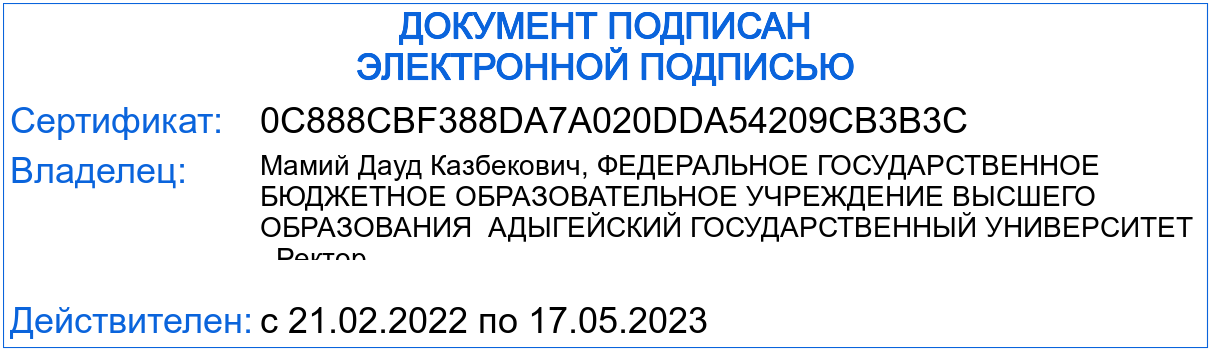 Приложение № 2к приказу ФГБОУ ВО «АГУ»от ___________ № __________ПОРЯДОК ПРОВЕДЕНИЯреспубликанского профессионального конкурса «Лучший социальный педагог-наставник» в 2023 году1. Общие положения1.1. Настоящий порядок проведения Конкурса (далее – Порядок) в 2023 году разработан ФГБОУ ВО «Адыгейский государственный университет».1.2. Настоящий Порядок определяет сроки проведения Конкурса, перечень документов и материалов, предоставляемых для участия в Конкурсе; структуру, формат проведения и критерии оценки конкурсных испытаний; требования к жюри и счетной комиссии Конкурса; процедуру проведения Конкурса.1.3. Организаторами Конкурса являются ФГБОУ ВО «Адыгейский государственный университет» при поддержке Министерства образования и науки Республики Адыгея (далее – Министерство) (далее – Организаторы).1.4. Сроки проведения Конкурса: заочный тур - с 01 апреля по 31 мая 2023 года; отборочный тур – с 01 июня по 30 июня 2023 года; очный тур – 12 октября 2023 года.Место проведения очного тура Конкурса – г. Майкоп ФГБОУ ВО «Адыгейский государственный университет».1.5. Информация о Конкурсе размещается на сайте ФГБОУ ВО «Адыгейский государственный университет»: http://adygnet.ru и в социальных сетях университета.2. Условия участия, требования к документам и материалам2.1. Участие в Конкурсе принимают педагогические работники, являющиеся гражданами Российской Федерации и работающие в образовательных организациях и осуществляющих свою деятельность на территории Республики Адыгея, независимо от их организационно-правовых форм.2.2. В соответствии с Положением о Конкурсе для участия в Конкурсе приглашаются социальные педагоги-наставники образовательных учреждений РА.2.3. Участник образовательной организации заполняет согласие участника Конкурса на обработку персональных данных (публикацию персональных данных, в том числе посредством информационно-телекоммуникационной сети Интернет) (Приложение №3).2.4. Кандидат не допускается к участию в Конкурсе, если:- не является гражданином Российской Федерации;- не является в момент подачи документов педагогическим работником;- представлен неполный комплект документов и материалов или в них содержатся недостоверные сведения;- заявка на участие в республиканском этапе Конкурса поступила позже установленного срока.2.5. На основании материалов, указанных в п. 2.3. настоящего Порядка, Организатор формирует списочный состав кандидатов на участие в Конкурсе для утверждения Оргкомитетом.2.6. Для участников заключительного этапа Конкурса проводится установочный семинар.2.7. Для сопровождения участников на очном мероприятии Конкурса приглашаются руководители ОО, работники системы образования различных уровней.3. Конкурсные испытания Конкурса3.1. Конкурса проходит в три этапа: заочный, отборочный и очный.3.2. Заочный этап включает два конкурсных испытания: «Интернет-портфолио» и «Визитная карточка «Я – социальный педагог-наставник». В заочном туре проводится экспертиза материалов участников Конкурса, размещённых на Интернет-ресурсах.В конкурсных испытаниях заочного тура принимают участие все конкурсанты в соответствии со списочным составом, утвержденным Оргкомитетом.3.2.1. Конкурсное испытание «Интернет-портфолио».Цель конкурсного испытания – демонстрация конкурсантом различных аспектов профессиональной деятельности с использованием информационно-коммуникационных и цифровых технологий.Формат конкурсного испытания: интернет-ресурс участника Конкурса (страница на интернет-ресурсе образовательной организации, в которой работает участник) или ссылка на личный сайт (блог, аккаунт в социальной сети), на котором представлены методические разработки, материалы, отражающие опыт и специфику профессиональной деятельности конкурсанта, фото и видеоматериалы.Организационная схема проведения конкурсного испытания: адрес интернет-ресурса вносится в информационную карту участника (приложение №4). Предоставляется только один интернет-ресурс. Интернет-адрес должен быть активным при открытии посредством входа через любой распространенный браузер.Порядок оценивания конкурсного испытания: оценивание конкурсного испытания осуществляется в дистанционном режиме. Каждый Интернет-ресурс оценивают все члены жюри. Оценка фиксируется в индивидуальной оценочной ведомости. Оценивание производится по 2 критериям, каждый критерий раскрывается через совокупность показателей. Каждый показатель оценивается по шкале от 0 до 2 баллов, где 0 баллов – «показатель не проявлен», 1 балл – «показатель проявлен частично», 2 балла – «показатель проявлен в полной мере».Максимальная оценка за конкурсное испытание «Интернет-портфолио» – 20 баллов.Критерии и показатели оценки конкурсного испытания3.2.2. Конкурсное испытание «Визитная карточка «Я – социальный педагог-наставник».Цель конкурсного испытания – демонстрация конкурсантом профессиональных достижений с использованием информационно-коммуникационных технологий.Формат конкурсного испытания: видеоролик продолжительностью до 3 минут. Видеоролик должен содержать информацию о достижениях конкурсанта в профессиональной и общественной деятельности, отражать его профессиональную культуру, демонстрировать современные способы социально-педагогической деятельности.Организационная схема конкурсного испытания: видеоролик создается конкурсантом в заочном режиме. Ссылка на интернет-адрес, на котором размещен видеоролик, направляется в ФГБОУ ВО «Адыгейский государственный университет» по адресу: konkurs.socped@mail.ru в срок до 31 мая 2023 г. (включительно).Технические требования к видеоролику: возможность просмотра в режимах онлайн и офлайн; разрешение – 1920*1080 (16:9); частота кадров – 25 кадров/с; скорость потока – не менее 13,0 Мбит/с; кодировка – AVC, формат файла – mpg4. Видеоролик должен содержать информационную заставку с указанием муниципального образования, населенного пункта, образовательной организации, Ф.И.О. конкурсанта.Порядок оценивания конкурсного испытания: оценивание конкурсного испытания осуществляется в дистанционном режиме. Каждый видеоролик оценивают все члены жюри. Оценка фиксируется в индивидуальной оценочной ведомости. Оценивание производится по 2 критериям. Критерии не равнозначны и имеют разное выражение в баллах, каждый критерий раскрывается через совокупность показателей. Каждый показатель оценивается по шкале от 0 до 2 баллов, где 0 баллов – «показатель не проявлен», 1 балл – «показатель проявлен частично», 2 балла – «показатель проявлен в полной мере».Максимальная оценка за конкурсное испытание «Визитная карточка «Я – социальный педагог-наставник» – 10 баллов.Критерии и показатели оценки конкурсного испытания3.3. Очный этап включает два конкурсных испытания: «Моя социально-педагогическая находка» и «Собеседование с членами жюри». В конкурсных испытаниях очного этапа принимают участие все конкурсанты в соответствии со списочным составом, утвержденным Оргкомитетом.3.3.1. Конкурсное испытание «Моя социально-педагогическая находка».Цель конкурсного испытания – демонстрация конкурсантом наиболее значимого в его деятельности способа, метода или приема работы с учащимися.Формат конкурсного испытания: выступление конкурсанта, демонстрирующее элемент профессиональной деятельности, который он позиционирует как свою социально-педагогическую находку.Организационная схема проведения конкурсного испытания: конкурсное испытание проводится в специально отведенной аудитории. Последовательность выступлений конкурсантов определяется жеребьевкой. Выступление конкурсанта может сопровождаться презентацией или видеофрагментами.Регламент конкурсного испытания – 15 минут (выступление конкурсанта – 7 минут; ответы на вопросы жюри – 10 минут).Порядок оценивания конкурсного испытания: оценивание конкурсного испытания осуществляется в очном режиме. Оценка каждого члена жюри фиксируется им в индивидуальной оценочной ведомости. Оценивание производится по 3 критериям. Критерии не равнозначны и имеют разное выражение в баллах, каждый критерий раскрывается через совокупность показателей. Каждый показатель оценивается по шкале от 0 до 2 баллов, где 0 баллов – «показатель не проявлен», 1 балл – «показатель проявлен частично», 2 балла – «показатель проявлен в полной мере».Максимальная оценка за конкурсное испытание «Моя социально-педагогическая находка» – 30 баллов.Критерии и показатели оценки конкурсного испытания3.3.2. Конкурсное испытание «Собеседование с членами жюри»Цель конкурсного испытания – конкретизация лауреатами основных идей педагогического опыта, представленного в конкурсном испытании, демонстрация умения грамотно, точно и содержательно отвечать на вопросы, формулировать и аргументировать профессионально-личностную позицию по вопросам образования учащихся.Формат конкурсного испытания: ответы конкурсантов на вопросы членов жюри по содержанию и целеполаганию представленного мастер-класса «Моя социально-педагогическая находка», а также общие профессиональные вопросы, актуальные для образовательных программ начального, основного, среднего и профессионального образования.Организационная схема конкурсного испытания: конкурсное испытание в специально отведенной аудитории после завершения конкурсного испытания «Моя социально-педагогическая находка».Регламент конкурсного испытания – до 10 минут.Порядок оценивания конкурсного испытания: оценивание конкурсного испытания осуществляется в очном режиме. Оценка фиксируется каждым членом жюри в индивидуальной оценочной ведомости. Оценивание производится по 3 критериям. Критерии не равнозначны и имеют разное выражение в баллах, каждый критерий раскрывается через совокупность показателей. Каждый показатель оценивается по шкале от 0 до 2 баллов, где 0 баллов – «показатель не проявлен», 1 балл – «показатель проявлен частично», 2 балла – «показатель проявлен в полной мере». Максимальная оценка за конкурсное испытание «Собеседование с членами жюри» – 30 баллов.Критерии и показатели оценки конкурсного испытания3.5. Очный этап Конкурса включает одно конкурсное испытание «Я – социально-педагогическая служба спасения». В конкурсном испытании принимают участие 3 призера Конкурса, определившихся по итогам основного очного этапа.3.5.1 Конкурсное испытание «Я – социально-педагогическая служба спасения».Цель конкурсного испытания: демонстрация призерами профессионального кругозора и навыков публичного выступления, умения грамотно, аргументировано и содержательно вести конструктивный диалог при решения социально-педагогических ситуаций.Формат конкурсного испытания: публичные дебаты – обмен мнениями, обсуждение вопросов, актуальных социально-педагогических ситуаций (проблем) начального, основного, среднего и профессионального образования.Организационная схема конкурсного испытания: конкурсное испытание проводится в специально организованном пространстве в присутствии членов жюри, всех участников Конкурса, представителей средств массовой информации. Ход дебатов регулируется модератором (ведущим). Темы социально-педагогических ситуаций доводятся до сведения конкурсантов после объявления призеров Конкурса.Регламент конкурсного испытания – 60 минут.Порядок оценивания конкурсного испытания: оценивание конкурсного испытания осуществляется в очном режиме. Оценка фиксируется каждым членом жюри в индивидуальной оценочной ведомости. Оценивание производится по 3 критериям. Критерии не равнозначны и имеют разное выражение в баллах, каждый критерий раскрывается через совокупность показателей. Каждый показатель оценивается по шкале от 0 до 2 баллов, где 0 баллов – «показатель не проявлен», 1 балл – «показатель проявлен частично», 2 балла – «показатель проявлен в полной мере». Максимальная оценка за конкурсное испытание «Я – социально-педагогическая служба спасения» – 20 баллов.Критерии и показатели оценки конкурсного испытания4. Жюри и счетная комиссия.4.1. Для оценивания конкурсных испытаний формируется состав жюри.Состав жюри и регламент работы жюри утверждаются Оргкомитетом.4.2. Состав жюри формируется из представителей Университета, Министерства, ЦНППМПР, ГБУ РА «Центр психолого-педагогической, медицинской и социальной помощи», методистf, педагогических работников образовательных организаций.Основаниями для выдвижения кандидатов в состав жюри являются: работа в настоящее время в образовательной организации; наличие ученой степени доктора наук/кандидата наук; наличие успешного практического опыта в образовательных организациях.4.3. Все члены жюри обладают равными правами. Каждый эксперт имеет один решающий голос и правомочен принимать решения по каждому конкретному вопросу оценивания самостоятельно в рамках своей компетенции и полномочий.4.5. Для членов жюри проводится инструктивно-обучающий семинар по вопросам содержания и методики оценивания конкурсных испытаний.4.6. Для организации подсчета баллов, выставленных участникам финала Конкурса по итогам конкурсных испытаний, и подготовки сводных оценочных ведомостей создается счетная комиссия. В состав счетной комиссии входят представители Учредителей Конкурса, представитель Министерства, а также один специалист, осуществляющий функции оператора ввода и обработки данных.4.7. Оценочные ведомости архивируются и могут быть использованы для разрешения конфликтных ситуаций и/или протестов против нарушения настоящего Порядка.4.8. Материалы счетной комиссии (оригиналы индивидуальных, сводных и итоговой оценочных ведомостей) хранятся в течение года с момента завершения Конкурса.5. Порядок проведения отборочных процедур и определения победителей.5.1. После окончания каждого конкурсного испытания счетная комиссия производит подсчет баллов, выставленных каждому участнику каждым членом жюри в индивидуальной оценочной ведомости. Подсчитанные баллы вносятся в сводную оценочную ведомость, определяется среднее арифметическое баллов, выставленных каждому участнику каждым членом жюри в индивидуальную оценочную ведомость.По итогам заочного этапа для каждого конкурсанта рассчитывается оценка, представляющая собой сумму средних арифметических, полученных по итогам каждого конкурсного испытания.По итогам очного этапа для каждого конкурсанта рассчитывается оценка, представляющая собой сумму средних арифметических за каждое конкурсное испытание.5.2. Десять конкурсантов, набравших наибольшее количество баллов по сумме результатов заочного этапа, объявляются лауреатами Конкурса и становятся участниками очного этапа.Участник, набравший наибольшее количество баллов по сумме результатов всех этапов Конкурса, объявляется победителем профессионального конкурса «Лучший социальный педагог-наставник».Двое конкурсантов, набравших наибольшее количество баллов после победителя по сумме результатов всех этапов Конкурса, объявляются призерами профессионального конкурса «Лучший социальный педагог-наставник».5.3. Все участники республиканского этапа Конкурса награждаются памятными подарками и дипломами Университета. Графикмероприятий по организации и проведению профессионального конкурса «Лучший социальный педагог-наставник» в 2023 годуМесто проведения: ФГБОУ «Адыгейский государственный университет» - г. Майкоп, ул. Гагарина, 13.№Критерии№ПоказателиБаллы1.Содержательность и практическая значимость материалов1.1.Содержание материалов ориентировано на различные целевые категории пользователей.0-21.Содержательность и практическая значимость материалов1.2.Содержание материалов отражает основные направления (одно или несколько) развития учащихся в соответствии с требованиями ФГОС.0-21.Содержательность и практическая значимость материалов1.3.Материалы имеют практико-ориентированный характер.0-21.Содержательность и практическая значимость материалов1.4.Материалы представляют интерес для профессионального сообщества.0-21.Содержательность и практическая значимость материалов1.5.Представлены полезные ссылки на ресурсы, посвященные вопросам образования.0-22.Характеристика ресурса2.1.Обеспечены четкая структура представления материалов и удобство навигации.0-22.Характеристика ресурса2.2.Предусмотрена возможность осуществления «обратной связи».0-22.Характеристика ресурса2.3.«Обратная связь» осуществляется.0-22.Характеристика ресурса2.4.Материалы регулярно обновляются.0-22.Характеристика ресурса2.5.Отсутствуют орфографические, пунктуационные и грамматические ошибки.0-2Итоговый баллИтоговый баллИтоговый баллИтоговый балл0-20№Критерии№ПоказателиБаллы1.Информативность и содержательность1.1.Демонстрируются профессиональные достижения социального педагога в работе с учащимися, родителями (законными представителями) учащихся, коллегами.0-21.Информативность и содержательность1.2.Демонстрируются интересы и увлечения социального педагога, связанные с профессиональной деятельностью.0-21.Информативность и содержательность1.3.Демонстрируется индивидуальный стиль профессиональной деятельности и оригинальность.0-22.Представление информации2.1.Соблюдается соответствие видеоряда содержанию.0-22.Представление информации2.2.Видеоряд, композиция и содержание интересны и оригинальны.0-2Итоговый баллИтоговый баллИтоговый баллИтоговый балл0-10№Критерии№ПоказателиБаллы1.Методическая грамотность1.1.Обосновывает актуальность демонстрируемого способа/метода/приема для своей социально-педагогической практики.0-21.Методическая грамотность1.2.Выявляет инновационную составляющую демонстрируемого способа/метода/приема.0-21.Методическая грамотность1.3.Обозначает цели и планируемые результаты применения демонстрируемого способа/метода/ приема.0-21.Методическая грамотность1.4.Выявляет развивающий потенциал демонстрируемого способа/метода, приема.0-21.Методическая грамотность1.5.Представляет результативность демонстрируемого способа/метода/ приема.0-21.Методическая грамотность1.6.Демонстрирует знания в области социальной педагогики и психологии.0-21.Методическая грамотность1.7.Демонстрирует оригинальные решения социально-педагогических задач.0-21.Методическая грамотность1.8.Демонстрирует понимание места и значения конкретного способа/метода/приема в своей методической системе.0-22.Культура презентации2.1.Представляет информацию целостно и структурировано.0-22.Культура презентации2.2.Точно и корректно использует профессиональную терминологию.0-22.Культура презентации2.3.Конкретно и полно отвечает на вопросы экспертов.0-22.Культура презентации2.4.Использует оптимальные объем и содержание информации.0-22.Культура презентации2.5.Не допускает речевых ошибок.0-22.Культура презентации2.6.Вызывает профессиональный интерес аудитории.0-22.Культура презентации2.7.Демонстрирует ораторские качества и артистизм.0-2Итоговый баллИтоговый баллИтоговый баллИтоговый балл0-30№Критерии№ПоказателиБаллы1.Обоснование выбора темы и убедительность суждений1.1.Демонстрирует самостоятельность и продуманность выбора темы мастер-класса.0-21.Обоснование выбора темы и убедительность суждений1.2.Демонстрирует связь выбранной темы со своей социально-педагогической практикой.0-21.Обоснование выбора темы и убедительность суждений1.3.Научно и практически обосновывает свои суждения.0-21.Обоснование выбора темы и убедительность суждений1.4.Обосновывает социально-педагогическую эффективность и результативность демонстрируемого опыта.0-22.Аргументированность профессионально-личностной позиции по выбранной теме2.1.Приводит достаточное количество аргументов для понимания собственной позиции по выбранной теме.0-22.Аргументированность профессионально-личностной позиции по выбранной теме2.2.Приводит аргументы, нацеленные непосредственно на обоснование собственной позиции по выбранной теме.0-22.Аргументированность профессионально-личностной позиции по выбранной теме2.3.Обозначает возможность тиражирования опыта в практике образования.0-22.Аргументированность профессионально-личностной позиции по выбранной теме2.4Аргументирует результативность используемой технологии/методов/приемов.0-22.Аргументированность профессионально-личностной позиции по выбранной теме2.5Предлагает конкретные рекомендации по использованию демонстрируемой технологии/методов/приемов.0-22.Аргументированность профессионально-личностной позиции по выбранной теме2.6Четко обозначает приоритеты своей профессиональной деятельности.0-23.Информационная и коммуникативная культура, личностные качества3.1.Отвечает на вопросы конкретно, логично и содержательно.0-23.Информационная и коммуникативная культура, личностные качества3.2.Демонстрирует высокий уровень эрудиции.0-23.Информационная и коммуникативная культура, личностные качества3.3.Использует оптимальные объем и содержание информации.0-23.Информационная и коммуникативная культура, личностные качества3.4.Точно и корректно использует профессиональную терминологию, не допускает речевых ошибок.0-23.Информационная и коммуникативная культура, личностные качества3.5.Демонстрирует уверенность, способность к импровизации, психологическую устойчивость.0-2Итоговый баллИтоговый баллИтоговый баллИтоговый балл30№Критерии№ПоказателиБаллы1.Ценностные ориентиры профессиональной деятельности1.1.Демонстрирует знание и понимание государственной политики в области начального, основного, среднего и профессионального образования.0-21.Ценностные ориентиры профессиональной деятельности1.2.Четко излагает профессионально-личностную позицию, основанную на традиционных ценностях российского общества.0-21.Ценностные ориентиры профессиональной деятельности1.3.Демонстрирует готовность к профессиональному совершенствованию и личностному росту.0-22.Умение вести профессиональный диалог2.1.Демонстрирует понимание обсуждаемых вопросов и свободное владение темой.0-22.Умение вести профессиональный диалог2.2.Удерживает тему обсуждения в фокусе внимания.0-22.Умение вести профессиональный диалог2.3.Выявляет проблему и предлагает конструктивные и реалистичные пути ее решения.0-22.Умение вести профессиональный диалог2.4Опирается на социально-психолого-педагогические знания и практический опыт, оперирует достоверными фактами.0-23.Коммуникативная и речевая культура, личностные качества3.1.Демонстрирует ораторские качества и артистизм.0-23.Коммуникативная и речевая культура, личностные качества3.2.Демонстрирует стрессоустойчивость, уверенность в себе, готовность к импровизации.0-23.Коммуникативная и речевая культура, личностные качества3.3.Соблюдает этические правила профессиональной коммуникации, грамотность речи.0-2Итоговый баллИтоговый балл20№п/пВремяМероприятие Место проведения17 апреля 2023 – 30 мая 2023 гг. (заочный тур)17 апреля 2023 – 30 мая 2023 гг. (заочный тур)17 апреля 2023 – 30 мая 2023 гг. (заочный тур)17 апреля 2023 – 30 мая 2023 гг. (заочный тур)1.09.00-17.00Конкурсные испытания «Интернет-портфолио»; «Визитная карточка «Я – социальный педагог-наставник».01 июня - 20 июня 2023 гг. (отборочный тур)01 июня - 20 июня 2023 гг. (отборочный тур)01 июня - 20 июня 2023 гг. (отборочный тур)01 июня - 20 июня 2023 гг. (отборочный тур)2.09.00-17.00Подведение итогов заочного этапа конкурсных испытания «Интернет-портфолио»; «Визитная карточка «Я – социальный педагог-наставник».ФГБОУ ВО «Адыгейский государственный университет»12 октября 2023 г. (очный тур)12 октября 2023 г. (очный тур)12 октября 2023 г. (очный тур)12 октября 2023 г. (очный тур)3.09.00 – 12.00Конкурсное испытание «Моя социально-педагогическая находка» и «Собеседование с членами жюри».ФГБОУ ВО «Адыгейский государственный университет», выбранная площадкой для проведения конкурсного испытания3.12.00 – 12.50ОбедФГБОУ ВО «Адыгейский государственный университет», выбранная площадкой для проведения конкурсного испытания3.13.00 – 15.00Конкурсное испытание «Моя социально-педагогическая находка» и «Собеседование с членами жюри».ФГБОУ ВО «Адыгейский государственный университет», выбранная площадкой для проведения конкурсного испытания13 октября 2023 г. (очный тур)13 октября 2023 г. (очный тур)13 октября 2023 г. (очный тур)13 октября 2023 г. (очный тур)4.10.00 – 12.00Конкурсное испытание «Я – социально-педагогическая служба спасения».ФГБОУ ВО «Адыгейский государственный университет», выбранная площадкой для проведения конкурсного испытания4.12.00-13.00ОбедФГБОУ ВО «Адыгейский государственный университет», выбранная площадкой для проведения конкурсного испытания4.13.00 – 15.00Подведение итогов и награждение.ФГБОУ ВО «Адыгейский государственный университет», выбранная площадкой для проведения конкурсного испытания